ПОСТАНОВЛЕНИЕот 18.04.2014	                                                                        № 26О порядке увольнения лиц, замещающих муниципальные должности в Администрации сельского поселения Кожай-Семеновский сельсовет муниципального района Миякинский  район Республики Башкортостан в связи с утратой доверияРуководствуясь Федеральным Законом № 329-ФЗ от 21 ноября 2011 года «О внесении изменений в отдельные законодательные акты Российской Федерации в связи с совершенствованием государственного управления в области противодействия коррупции», в  целях соблюдения должностными лицами и муниципальными служащими администрации сельского поселения Кожай-Семеновский сельсовет муниципального района Миякинский  район Республики Башкортостан ограничений, запретов и требований о предотвращении или об урегулировании конфликта интересов и исполнения обязанностей, установленных Федеральным законом от 25 декабря 2008 года № 273-ФЗ "О противодействии коррупции" и на основании представления об устранении нарушений законодательства о противодействии коррупции 
№ Д5-2014 от 31.03.2014г., Администрация сельского поселения Кожай-Семеновский сельсовет муниципального района Миякинский  район Республики Башкортостан ПОСТАНОВЛЯЕТ: 1. Утвердить прилагаемое Положение о порядке увольнения лиц, замещающих муниципальные должности в Администрации сельского поселения Кожай-Семеновский сельсовет муниципального района Миякинский  район Республики Башкортостан в связи с утратой доверия согласно приложения.2. Признать утратившим силу постановление главы сельского поселения Кожай-Семеновский сельсовет муниципального района Миякинский  район Республики Башкортостан от 12.03.2014 № 15 «О порядке увольнения лиц, замещающих муниципальные должности в Администрации сельского поселения Кожай-Семеновский сельсовет муниципального района Миякинский  район Республики Башкортостан в связи с утратой доверия».3. Опубликовать настоящее постановление на сайте администрации сельского поселения Кожай-Семеновский сельсовет муниципального района Миякинский  район Республики Башкортостан в сети Интернет.Глава сельского поселения	    				Р.А.КаримовПриложение к постановлению  от 18.04.2014 г. № 26 П О Л О Ж Е Н И Ео порядке увольнения лиц, замещающихмуниципальные должности в Администрации сельского поселения Кожай-Семеновский сельсовет муниципального района Миякинский  район Республики Башкортостан в связи с утратой доверия1. За несоблюдение лицами, замещающими должности муниципальной службы в администрации сельского поселения Кожай-Семеновский сельсовет  муниципального района Миякинский  район  Республики Башкортостан, (далее - муниципальный служащий) ограничений и запретов, требований о предотвращении или об урегулировании конфликта интересов и неисполнение обязанностей, установленных в целях противодействия коррупции Федеральным законом от 2 марта 2007 года № 25-ФЗ «О муниципальной службе в Российской Федерации», Федеральным законом от 25 декабря 2008 года № 273-ФЗ «О противодействии коррупции» и другими федеральными законами, налагаются дисциплинарные взыскания в соответствии со статьей 27 Федеральным законом от 2 марта 2007 года № 25-ФЗ «О муниципальной службе в Российской Федерации» в виде замечания, выговора или увольнения с муниципальной службы по соответствующим основаниям.2. Дисциплинарные взыскания в виде увольнения с муниципальной службы муниципального служащего, увольнения (освобождения от должности) лица, замещающего муниципальную должность в администрации сельского поселения Кожай-Семеновский сельсовет  муниципального района Миякинский  район Республики Башкортостан, (далее – должностное лицо) в связи с утратой доверия могут быть применены:2.1. к муниципальному служащему в следующих случаях:-  непредставления сведений о своих расходах,  а так же о расходах супруга (супруги) и несовершеннолетних детей, в случаях и порядке, которые установлены Федеральным законом «о контроле за соответствием расходов лиц, замещающих государственные должности, и иных лиц их доходам», иными правовыми актами Российской Федерации;- непредставления сведений о своих доходах, об имуществе и обязательствах имущественного характера, а также о доходах, об имуществе и обязательствах имущественного характера своих супруги (супруга) и несовершеннолетних детей в случае, если представление таких сведений обязательно, либо представления заведомо недостоверных или неполных сведений;- непринятия муниципальным служащим, являющимся стороной конфликта интересов, мер по предотвращению или урегулированию конфликтов интересов;- непринятия муниципальным служащим, являющимся представителем нанимателя, которому стало известно о возникновении у подчиненного ему муниципального служащего личной заинтересованности, которая приводит или может привести к конфликту интересов, мер по предотвращению или урегулированию конфликта интересов.2.2. к должностному лицу в следующих случаях:- непринятия лицом мер по предотвращению и (или) урегулированию конфликта интересов, стороной которого оно является;- непредставления лицом сведений о своих доходах, об имуществе и обязательствах имущественного характера, а также о доходах, об имуществе и обязательствах имущественного характера своих супруги (супруга) и несовершеннолетних детей либо представления заведомо недостоверных или неполных сведений;- участия лица на платной основе в деятельности органа управления коммерческой организации, за исключением случаев, установленных федеральным законом;- осуществления лицом предпринимательской деятельности;- вхождения лица в состав органов управления, попечительских или наблюдательных советов, иных органов иностранных некоммерческих неправительственных организаций и действующих на территории Российской Федерации их структурных подразделений, если иное не предусмотрено международным договором Российской Федерации или законодательством Российской Федерации;- непринятия лицом мер по предотвращению и (или) урегулированию конфликта интересов, стороной которого является подчиненное ему лицо;- если стало известно о возникновении у подчиненного ему лица личной заинтересованности, которая приводит или может привести к конфликту интересов.3. Взыскания, указанные в пунктах 1, 2 настоящего Порядка, применяются представителем нанимателя (работодателем) на основании:- доклада о результатах проверки, проведенной кадровой службой администрации сельского поселения Кожай-Семеновский сельсовет.- рекомендации комиссии по соблюдению требований к служебному поведению муниципальных служащих администрации сельского поселения Кожай-Семеновский сельсовет и урегулированию конфликта интересов (далее - Комиссия) в случае, если доклад о результатах проверки направлялся в Комиссию.- объяснений должностного лица, муниципального служащего.- иных материалов.4. При применении взысканий, указанных в пунктах 1, 2 настоящего Порядка, учитываются характер совершенного должностным лицом, муниципальным служащим коррупционного правонарушения, его тяжесть, обстоятельства, при которых оно совершено, соблюдение должностным лицом, муниципальным служащим других ограничений и запретов, требований о предотвращении или об урегулировании конфликта интересов и исполнение им обязанностей, установленных в целях противодействия коррупции, а также предшествующие результаты исполнения должностным лицом, муниципальным служащим своих должностных обязанностей.5. Взыскания, указанные в пункте 1 настоящего Порядка, применяются не позднее одного месяца со дня поступления информации о совершении должностным лицом, муниципальным служащим коррупционного правонарушения, не считая периода временной нетрудоспособности должностного лица, муниципального служащего, пребывания его в отпуске, других случаев их отсутствия на службе по уважительным причинам, а также времени проведения проверки и рассмотрения ее материалов Комиссией. При этом взыскание должно быть применено не позднее шести месяцев со дня поступления информации о совершении коррупционного правонарушения.6. В распоряжении администрации сельского поселения Кожай-Семеновский сельсовет о применении к муниципальному служащему, должностному лицу взыскания в случае совершения им коррупционного правонарушения в качестве основания применения взыскания указываются соответственно часть 1 или 2 статьи 27.1 Федерального закона от 2 марта 2007 года № 25-ФЗ «О муниципальной службе в Российской Федерации», часть 1 или 2 статьи 13.1 Федерального закона от 25 декабря 2008 года № 273-ФЗ «О противодействии коррупции».7. Копия распоряжения администрации сельского поселения Миякинский сельсовет о применении к должностному лицу, муниципальному служащему взыскания с указанием коррупционного правонарушения и нормативных правовых актов, положения которых ими нарушены, или об отказе в применении к должностному лицу, муниципальному служащему такого взыскания с указанием мотивов вручается под расписку должностному лицу, муниципальному служащему в течение пяти дней со дня издания соответствующего распоряжения.8. Должностное лицо, муниципальный служащий вправе обжаловать взыскание в письменной форме в Комиссию или в суд.9. Если в течение одного года со дня применения взыскания должностное лицо, муниципальный служащий не были подвергнуты дисциплинарному взысканию, предусмотренному соответственно статьями 14.1. 15 и 27 Федерального закона от 2 марта 2007 года № 25-ФЗ «О муниципальной службе в Российской Федерации», статьей 13.1 Федерального закона от 25 декабря 2008 года № 273-ФЗ «О противодействии коррупции», они считаются не имеющими взыскания.Башkортостан РеспубликаhыМиeкe районы муниципаль районыныn Кожай-Семеновка ауыл советы ауыл билeмehе хакимиeте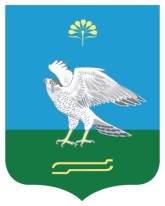 Администрация сельского поселения Кожай-Семеновский сельсовет муниципального района Миякинский район Республика БашкортостанБашkортостан РеспубликаhыМиeкe районы муниципаль районыныn Кожай-Семеновка ауыл советы ауыл билeмehе хакимиeтеАдминистрация сельского поселения Кожай-Семеновский сельсовет муниципального района Миякинский район Республика Башкортостан